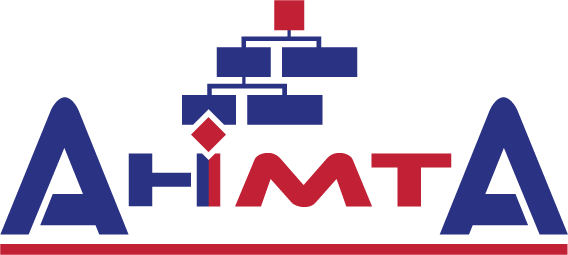 Task Book for the Positions ofALL-HAZARDSDIVISION/GROUP SUPERVISOR (DIVS-AH)This PTB allows for direct entry to the position and includes tasks for the following position;Task Force LeaderVersion: July 2016(Blank Page)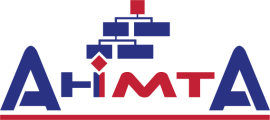 (Blank Page)(Blank Page)NATIONAL INCIDENT MANAGEMENT SYSTEM (NIMS)INCIDENT COMMAND SYSTEM (ICS)POSITION TASK BOOKS (PTBs)Position Task Books (PTBs) are designed to be used by any individual (trainee) interested in becoming certified under the National Incident Management System (NIMS). The PTB’s are intended to be used to document experiences that indicate successful completion of tasks specific to an Incident Command System (ICS) position. The performance requirements for each position are associated with core ICS competencies, behaviors and tasks as suggested to the Federal Emergency Management Agency (FEMA) by a multi-disciplined, highly experienced expert panel. Trainees are evaluated during this process by qualified evaluators, and the trainee’s performance is documented in the PTB for each task by the evaluator’s initials and date of completion. An Evaluation Record will be completed by all evaluators documenting the trainee’s progress after each evaluation opportunity. Successful performance of all tasks, as observed and recorded by an evaluator, will result in a recommendation to the “authority having jurisdiction” (of the trainee), that the trainee be certified in that position. Evaluation and confirmation of the trainee’s performance while completing all tasks will normally require more than one training assignment and several different evaluators. Incidents lasting several days may involve multiple evaluators. Tasks may be evaluated on incidents, simulation/tabletop exercise, planned events, in training and HSEEP compliant functional or full-scale exercises and in other work situations as long as there is a qualified evaluator.  It is important performances be critically evaluated and accurately recorded by each evaluator.  All tasks must be evaluated.  The Interstate Incident Management Team Qualifications System [IIMTQS] Guide lists the definitions for trainee, evaluator, training officer and authority having jurisdiction. Responsibilities:Authority having jurisdiction (AHJ):Select trainees based on the needs of their organization or to fulfill their obligations to contribute to Incident Management Teams or other Mutual Aid agreements.Provide opportunities for evaluation and/or making the trainee available for evaluation.Training Officer:Providing the correct version of the PTB to the individual in order to document performance.Explaining to the trainee the purpose and processes of the PTB as well as the trainee’s responsibilities.Tracking progress of the trainee.Identifying incidents or situations where the trainee may have evaluation opportunities.Identifying and assigning an evaluator who can provide a positive experience for the trainee, when the evaluation opportunity is within the AHJ’s jurisdiction. Receiving and filing documentation from the assignment.The Individual/ Trainee:Reviewing and understanding instructions in the PTB.Identifying desired objectives/goals whenever an opportunity for evaluation is recognized.Providing background information to an evaluator.Assuring the evaluation record is complete.Completing all tasks for an assigned position within the timeframe allowed for that position. All tasks with an approval older than the allowed timeframe must be reevaluated.Notifying the local AHJ /training officer when the PTB is completed, and obtaining the appropriate signature recommending certification.Retaining the original PTB and provide a copy of the PTB to the appropriate individual for review by the State Qualification Review Committee (SQRC) (refer to the current edition of the IIMTQS Guide).Evaluator(s):Being qualified and proficient in the evaluated position.Meeting with the trainee and determining past experience, current qualifications and desired objectives/goals.Reviewing tasks with the trainee.Explaining to the trainee the evaluation procedures that will be utilized and which tasks may be performed during the evaluation period.Accurately evaluating and recording demonstrated performance of tasks. Dating and initialing completion of the task to indicate satisfactory performance. Unsatisfactory performance should also be documented.Evaluate the numbered tasks only.  Do not evaluate bullets as they are provided as examples or additional clarification.Completing the Evaluation Record found at the end of each PTB.Completing an Incident Personnel Performance Rating (ICS 225) form.The Final Evaluator:Being qualified and proficient in the position being evaluated.Reviewing the trainee’s record to ensure completeness.Signing the appropriate verification statement found in the beginning of the PTB when all tasks have been initialed. Ensuring all tasks have been completed within the three years prior to submission for final approval. Incident Training SpecialistIssue the PTB with concurrence of employing/sponsoring organization to document task performance.Identify incident evaluation opportunities.Assist trainees, coaches/trainers and evaluators with proper documentation.Conduct progress reviews and answer questions.Ensure that coach/trainer and evaluators are qualified and can make accurate and honest appraisal of the trainee’s performance.Position Tasks and Associated Task Book CodesEach Position Task Book lists the performance requirements (tasks) for specific positions set by the latest version of ICS competencies and behaviors recognized by FEMA’s National Integration Center and posted to the NIMS Resource Center Web site, http://www.fema.gov/media-library/assets/documents/11685.The tasks required of a position range in criticality. A Trainee must demonstrate competency at critical tasks while functioning in the target position on an incident. The IIMTQS recognizes that the nature of some less critical tasks may be performed on planned events, in exercises, or in other situations and be sufficient demonstration of competency upon which to base qualification.  Each task in this Position Task Book has at least one code associated with the situation(s) within which the task MUST be completed.  Performance of any task in a situation(s) other than that required by the task’s code(s) is not valid for qualification.  If more than one code is listed, the task may be completed in any of the situations (e.g. If code I1, I2, and O1 are listed, the task may be completed in any of the three situations).  The evaluator should circle the evaluation code for which the task was evaluated.Definitions for these codes are:I1 =    Task must be performed on an incident which meets the following criteria:Is managed under the Incident Command System (ICS)Requires a written Incident Action Plan (IAP)Requires using the Planning P to plan for multiple operational periodsMatches or is higher complexity level (see IIMTQS Appendix A – Incident Complexity Analysis Chart) than the type rating being pursuedI2 =    Task can be performed in the following situations:IncidentIncident within an Event or Incident   The situation must meet the following criteria:Is a critical time-pressured, high-consequence incident managed under the Incident Command System (ICS) Matches or is higher complexity level (see IIMTQS Appendix A – Incident Complexity Analysis Chart) than the type rating being pursuedO1 =    Task can be performed in the following situations:Planned Event“Full Scale Exercise” or “Functional Exercise” as defined by HSEEP (see IIMTQS Section XIII. Qualifying Incident, Event, and Exercise Guidelines; Qualifying Exercise Attributes)   This situation must meet the following criteria:Is managed under the Incident Command System (ICS)Matches or is higher complexity level (see IIMTQS Appendix A – Incident Complexity Analysis Chart) than the type rating being pursuedRequires a formal written Incident or Event Action Plan (IAP/EAP)Requires using the Planning P to plan for multiple operational periodsFor an Event, requires contingency planning for an Incident within the Event.O2 =    Task can be performed in the following situations if the situation affords the opportunity to evaluate the knowledge/skills associated with the ICS position:Planned Event not meeting the requirements in O1.Exercise not meeting the requirements in O1.TrainingDaily Job R =      Rare events seldom occur and opportunities to evaluate Trainee performance in real settings are limited. Examples of rare events include accidents, injuries, vehicle and aircraft crashes. Through interviews, the evaluator may be able to determine if the trainee could perform the task in a real situation.There are numerous bullet statements listed under each task. The bullet statements are listed as guidelines/examples for the evaluator to consider when insuring the intent of the task has been completed. Not all bullet statements for a task are required to be completed if the overall intent of the task has been satisfied.Competency:  Demonstrate knowledge and ability to perform subordinate ICS positions.Description:  Direct Entry positions allow an individual to train and be qualified in this Unit Leader position without being qualified in subordinate positions. This behavior and associated task(s) are not required if the trainee is already qualified in the subordinate position.Behavior: Demonstrate knowledge and ability to perform as a Task Force Leader that is subordinate to Division/Group Supervisor.(Blank Page)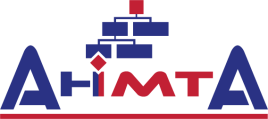 INSTRUCTIONS FOR COMPLETING THE EVALUATION RECORDA separate Evaluation Record needs to be completed for each incident, event, full-scale exercise, functional exercise, tabletop, daily duties, or in a classroom where a Trainee can be evaluated and is required for any task signed off in the PTB. If additional Evaluation Records are needed, a page can be copied from a blank task book and attached. Each Evaluation Record will need to have the following information provided: Evaluation Record #: The number at the top of the evaluation record which identifies a particular incident or group of incidents. This number should be placed in the column labeled “Evaluation Record #” on the PTB for each task performed satisfactorily. This number enables reviewers of the completed PTB to ascertain the qualifications of the different evaluators prior to making the appropriate sign-off on the PTB.     Trainee Name: Insert the Trainee’s full name.Trainee Position: Insert the Trainee’s ICS Trainee position. Evaluator’s Information:Evaluator’s Name: Insert the Evaluator’s full name.Incident Position/Assignment: Identify the ICS position the Evaluator selected during this evaluation.Evaluator’s Agency/Organization: Identify the agency/organization the Evaluator is representingEvaluator’s Office Title: Identify the position or title the Evaluator has within their home agency/organization. Agency/Organization Address: Insert the mailing address of the Agency/Organization where the Evaluator receives US mail service.Phone and E-mail: Insert the Evaluator’s phone number and e-mail address.Evaluator’s Relevant Certification Qualification System:  List the evaluator’s NIMS ICS certification relevant to the Trainee position supervised and the Qualification System (i.e., IIMTQS, NWCG, USCG).Name and Location of Exercise/Event/Incident: Identify the name and location where the tasks were evaluated.Exercise/Event/Incident Kind and Complexity:  Enter type of incident (hazmat, tornado, flood, structural fire, search and rescue, tabletop exercise, full scale exercise, etc.) and complexity of incident or sub-incident that the evaluation is for by Type (Type 1, 2, 3, etc). Number and Type of Resources:  Enter the number and type of resources assigned to the incident pertinent to the Trainee’s position.Duration:  Enter inclusive dates during which the Trainee was evaluated and number of operational periods in Trainee status. This block may indicate a span of time covering small incidents/events considered (or managed) as one on-going incident if the Trainee has been evaluated on that basis. Recommendation:  Check as appropriate and/or make comments regarding the future needs for development of this Trainee.Recommendations/Comments:  Provide comments and observations of the Trainee while they were assigned to the incident/event/exercise. The ICS 225 can also be completed and used as an accompanying document to record the incident experience or it can be used as guidance on the type of information that is necessary in this section of the Evaluation Record.Evaluator’s Signature:  Evaluator signs here. Date:  Indicate the calendar date the record is being completed.Evaluator’s Initial: Initial here to authenticate recommendations and to allow for comparison with initials in the PTB.Evaluation Record # 1Evaluation Record # 2Evaluation Record # 3Evaluation Record # 4(Blank Page)POSITION TASK BOOK ASSIGNED TOINDIVIDUAL’S NAMEDUTY STATIONPHONE NUMBERE-MAILPOSITION TASK BOOK INITIATED BYOFFICIAL’S NAMETITLEDUTY STATIONPHONE NUMBERE-MAILPOSITION TASK BOOK WAS INITIATEDLOCATIONDATEThe All-Hazards Incident Management Teams Association (AHIMTA) was founded in 2010, as a grassroots 501(c)(6) professional association comprised of several hundred incident management practitioners from multiple disciplines representing Federal, State and local agencies, nongovernmental organizations (NGOs), and the private sector.  The main driving factor for the creation of the Association was the critical need for standardized qualifications for All-Hazards Incident Management Teams (AHIMTs), particularly at the Type 3 complexity level for interstate deployment of teams.  In 2013 The AHIMTA formed the Incident Qualifications Committee (IQS) to further the ICS qualifications guidance work started at the Federal level.  After a year of development, stakeholder input, and vetting the first edition of the Interstate Incident Management Team Qualifications System Guide (IIMTQS) was published in March of 2014.This Position Task Book (PTB) was developed and is owned and maintained by the AHIMTA as one of the components of its IIMTQS. Any comments, corrections, or suggestions to this PTB or to any component of its IIMTQS should be emailed to the All-Hazards Incident Management Teams Association at AHIMTA@AHIMTA.org.VERIFICATION/CERTIFICATION OF COMPLETED POSITION TASK BOOK FOR THE POSITION OF:ALL-HAZARDS DIVISION/GROUP SUPERVISOR (DIVS-AH)Trainee Name: FINAL EVALUATOR’S VERIFICATION:Evaluator; DO NOT complete this unless you are recommending the trainee for certification.I verify all tasks have been performed and are documented with appropriate initials.I also verify the trainee should be considered for certification in this position.Evaluator’s SignatureDateEvaluator’s Printed NameTitleDuty StationPhone NumberE-MailCERTIFYING OFFICIAL FOR CERTIFICATIONTrainee Name:Has met all requirements for qualification in this position is certified for the position.Official’s Signature:DateOfficial’s Printed NameTitleDuty StationPhone NumberEmailTASKCODEEvaluation Record NumberEVALUATOR: Initial & date upon completion of taskGather and organize multiple resources for the assignment.I1I2O1Inspect and identify tactical capabilities of assigned resources.Ensure qualifications of personnelEnsure personal protective equipment (PPE)Establish and maintain personnel accountabilityEnsure type(s) of equipment/tools and operating conditionEstablish common communications and frequency capabilitySurvey assigned resources for radio frequencies and ID numbersMatch resource capabilities with needed tasksDetermine resource limitations and make adjustmentsI1I2O1O2Demonstrate ability to coordinate and use radios with multiple frequencies.I1I2O1Ensure understanding of work expectations by multiple resources within the chain of command.I1I2O1O2Ensure assigned resources apply appropriate tactics for assignment.I1I2O1Ensure assigned resources are following health and safety guidelines appropriately.Monitor condition of assigned resourcesAccount for assigned resourcesI1I2O1O2Identify, evaluate and take appropriate action to protect identified values.Ingress and egressReview map if availableLogistical needsResource requirementsAppropriate tactics usedContact information (internal/external)Consult with supervisor on “Go/No-Go” decision.I1I2O1TASKCODEEvaluation Record NumberEVALUATOR: Initial & date upon completion of taskBehavior: Demonstrate knowledge and ability to perform as a Task Force Leader that is subordinate to the unit.Behavior: Demonstrate knowledge and ability to perform as a Task Force Leader that is subordinate to the unit.Behavior: Demonstrate knowledge and ability to perform as a Task Force Leader that is subordinate to the unit.Behavior: Demonstrate knowledge and ability to perform as a Task Force Leader that is subordinate to the unit.Monitor progress/work during operational period.Receive reports from subordinate supervisorsConduct personal observationsAssess values to be protectedI1 I2 O1 O2Authorize personnel and equipment time of assigned resources. I1 I2 O1 O2Competency: Assume position responsibilitiesDescription: Successfully assume role of Division/Group Supervisor within the Operations Section and initiate position activities at the appropriate time according to the following behaviors.Competency: Assume position responsibilitiesDescription: Successfully assume role of Division/Group Supervisor within the Operations Section and initiate position activities at the appropriate time according to the following behaviors.Competency: Assume position responsibilitiesDescription: Successfully assume role of Division/Group Supervisor within the Operations Section and initiate position activities at the appropriate time according to the following behaviors.Competency: Assume position responsibilitiesDescription: Successfully assume role of Division/Group Supervisor within the Operations Section and initiate position activities at the appropriate time according to the following behaviors.Behavior: Ensure readiness for assignmentBehavior: Ensure readiness for assignmentBehavior: Ensure readiness for assignmentBehavior: Ensure readiness for assignmentObtain and assemble critical items needed for the assignment and items needed for functioning during the first 48 hours.  The following items are suggested as basic information and materials kept in a go bag: ICS forms and logs applicable to positionTools and supplies applicable to positionI1I2O1O2Obtain information prior to deployment.Incident type, name, and number Travel authorization number Specific job assignment Name and phone of supervisor if available Reporting time and location Transportation arrangements Contact procedures during travel Expected duration of assignmentExpected working conditionsI1I2O1O2Check in at designated incident check-in location and complete check-in documentation.I1I2O1O2Report to the Planning Section Chief or Training Specialist (if staffed) to check in as a trainee.I1O1O2TASKCODEEvaluation Record NumberEVALUATOR: Initial & date upon completion of taskBehavior: Ensure availability, qualifications, and capabilities of resources to complete assignment.Behavior: Ensure availability, qualifications, and capabilities of resources to complete assignment.Behavior: Ensure availability, qualifications, and capabilities of resources to complete assignment.Behavior: Ensure availability, qualifications, and capabilities of resources to complete assignment.Review division/group assignment from Incident Action Plan (IAP) or relevant plans to identify resources assigned to division/group by type and quantity.Determine location and statusVerify resources have completed check-in processI1O1Develop Unit Operating Plan.Include Continuity of OperationsI1O1O2Establish situation awareness pertinent to unit.Determine EOC or other support Organizational contacts (e.g., counterparts, host unit personnel)Supporting documentation (e.g., maps; digital information; Resource Orders)I1I2O1O2Behavior: Gather, update, and apply situational information relevant to the assignment.Behavior: Gather, update, and apply situational information relevant to the assignment.Behavior: Gather, update, and apply situational information relevant to the assignment.Behavior: Gather, update, and apply situational information relevant to the assignment.Obtain initial briefing from Supervisor.Policies and operating procedures (e.g., ordering resources and supplies, work schedule, timelines and priorities)Operational work periodCurrent unit staffing levelsGeneral orientation to the Incident Command Post and/or incident baseIncident briefing; Incident Action Plan (IAP) or other relevant planExpectations for attending meetings/briefingsSafety concerns/hazardsPolitical/sensitive information considerationsI1I2O1Establish situation awareness pertinent to unit.Organizational contacts (e.g., counterparts, host unit personnel).Supporting documentation (e.g., maps; digital information; Resource Orders)I1I2O1O2Behavior: Establish effective relationships with relevant personnel.Behavior: Establish effective relationships with relevant personnel.Behavior: Establish effective relationships with relevant personnel.Behavior: Establish effective relationships with relevant personnel.Establish and maintain positive interpersonal and interagency working relationships.Federal, State, Local, Tribal, NGOsI1O1O2TASKCODEEvaluation Record NumberEVALUATOR: Initial & date upon completion of taskBehavior: Establish organization structure, reporting procedures, and chain of command of assigned resourcesBehavior: Establish organization structure, reporting procedures, and chain of command of assigned resourcesBehavior: Establish organization structure, reporting procedures, and chain of command of assigned resourcesBehavior: Establish organization structure, reporting procedures, and chain of command of assigned resourcesOrganize assigned resources into configurations that will meet incident/tactical objectives.I1I2 O1Determine Division/Group support staffing requirements.Request and document additional staffing approved by the section chiefRecommend and document demobilization of excess staff established by the section chiefI1I2O1O2Behavior: Understand and comply with ICS concepts and principlesBehavior: Understand and comply with ICS concepts and principlesBehavior: Understand and comply with ICS concepts and principlesBehavior: Understand and comply with ICS concepts and principlesCoordinate with functional areas within the ICS structure.I1I2O1Competency: Lead assigned personnel Description: Influence, guide, and direct assigned personnel to accomplish objectives and desired outcomes in a potentially rapidly changing environment.Competency: Lead assigned personnel Description: Influence, guide, and direct assigned personnel to accomplish objectives and desired outcomes in a potentially rapidly changing environment.Competency: Lead assigned personnel Description: Influence, guide, and direct assigned personnel to accomplish objectives and desired outcomes in a potentially rapidly changing environment.Competency: Lead assigned personnel Description: Influence, guide, and direct assigned personnel to accomplish objectives and desired outcomes in a potentially rapidly changing environment.Behavior: Model leadership values and principlesBehavior: Model leadership values and principlesBehavior: Model leadership values and principlesBehavior: Model leadership values and principlesExhibit principles of duty.Be proficient in the job, both technically and as a leaderMake sound and timely decisionsEnsure tasks are understood, supervised and accomplished. Train and mentor assigned subordinatesI1I2O1O2Exhibit principles of respect.Know subordinates and look out for their well-beingKeep subordinates informedBuild the teamAssign subordinates in accordance with their capabilitiesI1I2O1O2Exhibit principles of integrity.Know yourself and seek improvementSeek responsibility and accept responsibility for your actionsSet the exampleI1I2O1O2TASKCODEEvaluation Record NumberEVALUATOR: Initial & date upon completion of taskBehavior: Ensure the health and safety, welfare, and accountability of assigned personnel.Behavior: Ensure the health and safety, welfare, and accountability of assigned personnel.Behavior: Ensure the health and safety, welfare, and accountability of assigned personnel.Behavior: Ensure the health and safety, welfare, and accountability of assigned personnel.Provide for the safety and welfare of assigned resources.Be alert to, and monitor the health and welfare of assigned resourcesAccount for assigned resourcesEvaluate the need for a Safety Officer assigned to the Division/GroupProvide for care of assigned personnel and notify supervisor in event of sickness, injury, or accidentEnsure adequate rest, hydration, and nutrition is provided to all unit personnelRecognize any special medical needs of all unit personnel.Recognize, mitigate and communicate potentially hazardous situationsI1I2O1Behavior: Establish work assignments and performance expectations, monitor performance, and provide feedback.Behavior: Establish work assignments and performance expectations, monitor performance, and provide feedback.Behavior: Establish work assignments and performance expectations, monitor performance, and provide feedback.Behavior: Establish work assignments and performance expectations, monitor performance, and provide feedback.Determine assigned resources ability to complete assignment within time frame.I1I2O1O2Ensure subordinates understand assignment for operational period Assign responsibilities within the division/group.I1I2O1O2Ensure subordinates have the ability to clearly understand and give instructions in the incident’s common language.I1I2O1O2Develop units’ schedule/assignments based on IAP relevant plan.I1O1O2Complete daily review of units staffing requirements and ensure adequate personnel to meet needs.I1O1Evaluate subordinate’s performance.Communicate deficiencies immediately and take corrective actionProvide training opportunities where availableComplete personnel performance evaluations according to agency guidelinesI1I2O1O2Behavior: Emphasize and foster teamworkBehavior: Emphasize and foster teamworkBehavior: Emphasize and foster teamworkBehavior: Emphasize and foster teamworkEstablish cohesiveness among assigned resources.Promote an environment of open communicationDemonstrate and encourage commitmentSet expectations for accountabilityFocus on the team resultI1I2O1TASKCODEEvaluation Record NumberEVALUATOR: Initial & date upon completion of taskBehavior: Coordinate interdependent activities.Behavior: Coordinate interdependent activities.Behavior: Coordinate interdependent activities.Behavior: Coordinate interdependent activities.Coordinate activities with adjacent division/groups. Review division/group assignments to determine specific areas or tasks involving coordinationMaintain communications with adjoining divisions/groupsI1I2O1Coordinate activities with air operations as needed.Ensure communications are maintained (e.g., brief resources on procedures for utilizing air resourcesBrief resources on procedures for air medical transport vs. medevac as defined in IAP or relevant planRCompetency: Communicate effectivelyDescription: Use suitable communication techniques to share relevant information with appropriate personnel on a timely basis to accomplish objectives in a potentially rapidly changing environment.Competency: Communicate effectivelyDescription: Use suitable communication techniques to share relevant information with appropriate personnel on a timely basis to accomplish objectives in a potentially rapidly changing environment.Competency: Communicate effectivelyDescription: Use suitable communication techniques to share relevant information with appropriate personnel on a timely basis to accomplish objectives in a potentially rapidly changing environment.Competency: Communicate effectivelyDescription: Use suitable communication techniques to share relevant information with appropriate personnel on a timely basis to accomplish objectives in a potentially rapidly changing environment.Behavior: Ensure relevant information is exchanged during briefings and debriefings.Behavior: Ensure relevant information is exchanged during briefings and debriefings.Behavior: Ensure relevant information is exchanged during briefings and debriefings.Behavior: Ensure relevant information is exchanged during briefings and debriefings.Obtain briefing from previous operational period supervisor.I1O1Provide subordinates tactical briefings.Discuss alternate plan based on strategies, control objectives and type of resources availableI1I2O1O2Obtain periodic reports from subordinates and adjacent resources on progress.I1I2O1Inform Operations Chief or Branch Director as appropriate.Conditions affecting division/group operations Recognize and communicate potentially hazardous situations in your work areaUnresolved conflicts with adjacent divisions/groupsEffectiveness of specialized resourcesI1I2O1Brief relief forces.Current status/conditions/concerns regarding assignmentI1O1Participate in operational and functional area briefings.I1O1O2Conduct After Action Reviews (AARs).I1I2O1O2TASKCODEEvaluation Record NumberEVALUATOR: Initial & date upon completion of taskBehavior: Ensure documentation is complete and disposition is appropriate.Behavior: Ensure documentation is complete and disposition is appropriate.Behavior: Ensure documentation is complete and disposition is appropriate.Behavior: Ensure documentation is complete and disposition is appropriate.Report and document unexpected occurrences or events (e.g., accidents, sickness, etc.) to immediate supervisor.Receive reports of events from subordinates or personal observation of events (e.g. nature of event, location, magnitude, personnel involved, action taken)Request assistance as established in response protocol outlined in the IAP or relevant planI1I2O1O2Review and approve subordinate time reports.I1I2O1O2Submit documentation to Documentation Unit Leader or appropriate agency representative within established timeframes.General Message, ICS 213Activity Log, ICS 214I1O1O2Behavior: Communicate and ensure understanding of work expectations within the chain of command and across functional areas.Behavior: Communicate and ensure understanding of work expectations within the chain of command and across functional areas.Behavior: Communicate and ensure understanding of work expectations within the chain of command and across functional areas.Behavior: Communicate and ensure understanding of work expectations within the chain of command and across functional areas.Coordinate across functional areas.Provide timely feedback in response to requestsCommunicate, Cooperate, and CoordinateI1I2O1O2Provide timely feedback in response to requests from other ICS sections.I1I2O1O2Behavior: Develop and implement plans and gain concurrence of affected responders, agencies and/or the public.Behavior: Develop and implement plans and gain concurrence of affected responders, agencies and/or the public.Behavior: Develop and implement plans and gain concurrence of affected responders, agencies and/or the public.Behavior: Develop and implement plans and gain concurrence of affected responders, agencies and/or the public.Participate in the development of the IAP or relevant plan for the next operational period. Submit situation and resources status to Branch Director or Operations Section Chief (e.g., summary of resource utilization, work progress, changes from assignment, conditions affecting division/group operations, hazards, threats, unresolved conflicts with adjacent divisions/groups, effectiveness of air operations within division/group area)Identify resources and logistical needs.Recommend objectives for next operational periodI1O1O2Support development of plans for:Contingency PlansIncident within an IncidentI1O1O2Competency: Ensure completion of assigned actions to meet identified objectivesDescription: Identify, analyze, and apply relevant situational information and evaluate actions to complete assignments safely and meet identified objectives. Complete actions within established timeframe.Competency: Ensure completion of assigned actions to meet identified objectivesDescription: Identify, analyze, and apply relevant situational information and evaluate actions to complete assignments safely and meet identified objectives. Complete actions within established timeframe.Competency: Ensure completion of assigned actions to meet identified objectivesDescription: Identify, analyze, and apply relevant situational information and evaluate actions to complete assignments safely and meet identified objectives. Complete actions within established timeframe.Competency: Ensure completion of assigned actions to meet identified objectivesDescription: Identify, analyze, and apply relevant situational information and evaluate actions to complete assignments safely and meet identified objectives. Complete actions within established timeframe.TASKCODEEvaluation Record NumberEVALUATOR: Initial & date upon completion of taskBehavior: Gather, analyze, and validate information pertinent to the incident or event and make recommendations for setting priorities.Behavior: Gather, analyze, and validate information pertinent to the incident or event and make recommendations for setting priorities.Behavior: Gather, analyze, and validate information pertinent to the incident or event and make recommendations for setting priorities.Behavior: Gather, analyze, and validate information pertinent to the incident or event and make recommendations for setting priorities.Identify kind, type and number of resources required to achieve objectives.I1I2O1O2Implement objectives and special instructions for division/group. Monitor work progress and evaluate incident situationEvaluate different uses of single and combined resources based on tactical needs within division/group Compare accomplishments within division or group to Assignment List ICS 204Develop recommendations for next operational periodI1I2O1Behavior: Make appropriate decisions based on analysis of gathered informationBehavior: Make appropriate decisions based on analysis of gathered informationBehavior: Make appropriate decisions based on analysis of gathered informationBehavior: Make appropriate decisions based on analysis of gathered informationDetermine need for assistance. Identify need for additional assistance by monitoring work progress or based on reports from subordinates.Coordinate with Operations Section Chief or Branch Director and request assistance according to procedures discussed in briefingNotify Operations Section Chief when resources are moved or shared between divisions/groups or excess to operational needsI1I2O1Behavior: Take appropriate action based on assessed risks.Behavior: Take appropriate action based on assessed risks.Behavior: Take appropriate action based on assessed risks.Behavior: Take appropriate action based on assessed risks.Apply a risk management process.Situational Awareness Hazardous assessmentHazard controlDecision PointEvaluationI1I2O1Manage an incident within an incident and take appropriate action based on established procedure.Notify your supervisor of situationDocument actions taken  RTASKCODEEvaluation Record NumberEVALUATOR: Initial & date upon completion of taskBehavior: Modify approach based on evaluation of incident situation in accordance with overall incident objectives.Behavior: Modify approach based on evaluation of incident situation in accordance with overall incident objectives.Behavior: Modify approach based on evaluation of incident situation in accordance with overall incident objectives.Behavior: Modify approach based on evaluation of incident situation in accordance with overall incident objectives.Adjust tactical plan in response to opportunities or problems encountered.I1I2O1Behavior: Provide logistical support as necessary.Behavior: Provide logistical support as necessary.Behavior: Provide logistical support as necessary.Behavior: Provide logistical support as necessary.Identify and plan for logistical support needs.Review logistics elements of plan to determine if they meet operational needsMaintain documentation of accountable property assigned to the division/groupAnticipate and resolve logistical needsI1I2O1O2Behavior: Transfer position duties while ensuring continuity of authority and knowledge and while taking into account the increasing or decreasing incident complexityBehavior: Transfer position duties while ensuring continuity of authority and knowledge and while taking into account the increasing or decreasing incident complexityBehavior: Transfer position duties while ensuring continuity of authority and knowledge and while taking into account the increasing or decreasing incident complexityBehavior: Transfer position duties while ensuring continuity of authority and knowledge and while taking into account the increasing or decreasing incident complexityCoordinate an efficient transfer of position duties when mobilizing/demobilizing (e.g. incoming Incident Management Team (IMT), host agency/organization).Inform subordinate staff and ICDocument follow-up action needed and submit to supervisorI1O1Behavior: Plan for demobilization and ensure demobilization procedures are followed.Behavior: Plan for demobilization and ensure demobilization procedures are followed.Behavior: Plan for demobilization and ensure demobilization procedures are followed.Behavior: Plan for demobilization and ensure demobilization procedures are followed.Anticipate demobilization of resources.Identify excess resourcesPrepare schedule for demobilizationI1O1Ensure demobilization of resources.Brief subordinate staff on demobilization procedures and responsibilitiesEnsure incident and agency/organization demobilization procedures are followedI1O1Demobilize and check out. Receive demobilization instructions from incident supervisorIf required, complete Demobilization Check-out, ICS 221 and submit completed form to the appropriate personI1O1Demobilize equipment as needed.I1O1TRAINEE NAMETRAINEE POSITIONEvaluator’s InformationEvaluator’s InformationEvaluator’s Name: Evaluator’s Name: Incident Position/Assignment Incident Position/Assignment Evaluator’s Agency/Organization: Evaluator’s Agency/Organization: Evaluator’s Office Title: Evaluator’s Office Title: Agency/Organization Address: Agency/Organization Address: Phone and Email: Phone and Email: Evaluator’s Relevant Certification and Qualification System: Evaluator’s Relevant Certification and Qualification System: Name and Location of Exercise/Event/Incident Kind:Name and Location of Exercise/Event/Incident Kind:Exercise/Event/Incident Type (hazmat, tornado, flood, structural fire, search and rescue, tabletop exercise, full scale exercise, etc.) and Complexity (Type 1, 2, 3, etc.):Exercise/Event/Incident Type (hazmat, tornado, flood, structural fire, search and rescue, tabletop exercise, full scale exercise, etc.) and Complexity (Type 1, 2, 3, etc.):Number and Type of Resources Pertinent to Trainee’s Position: (number of personnel being supervised, number of resources by type and kind)Number and Type of Resources Pertinent to Trainee’s Position: (number of personnel being supervised, number of resources by type and kind)Duration: (inclusive dates in Trainee status and number of operational periods in Trainee status)Duration: (inclusive dates in Trainee status and number of operational periods in Trainee status)Recommendation: The tasks initialed and dated by me have been performed under my supervision in a satisfactory manner by the above named Trainee. I recommend the following for further development of this Trainee.______	The individual has successfully performed all tasks for the position and should be considered for certification.______	Not all tasks were evaluated on this assignment and an additional assignment is needed to complete the evaluation.______	The individual attempted but was not able to successfully complete certain tasks (comments below) or additional guidance is required.______	The individual is deficient in the performance of tasks for the position and needs further training in both required knowledge and skills prior to additional assignment(s) as a Trainee (comments below).Recommendations/Comments (Attach additional comment sheets as needed. Also see ICS-225: Incident Personnel Performance Rating):Recommendation: The tasks initialed and dated by me have been performed under my supervision in a satisfactory manner by the above named Trainee. I recommend the following for further development of this Trainee.______	The individual has successfully performed all tasks for the position and should be considered for certification.______	Not all tasks were evaluated on this assignment and an additional assignment is needed to complete the evaluation.______	The individual attempted but was not able to successfully complete certain tasks (comments below) or additional guidance is required.______	The individual is deficient in the performance of tasks for the position and needs further training in both required knowledge and skills prior to additional assignment(s) as a Trainee (comments below).Recommendations/Comments (Attach additional comment sheets as needed. Also see ICS-225: Incident Personnel Performance Rating):Evaluator’s Signature:                                                                   Date: Evaluator’s Signature:                                                                   Date: Evaluator’s Initials: Evaluator’s Initials: TRAINEE NAMETRAINEE POSITIONEvaluator’s InformationEvaluator’s InformationEvaluator’s Name: Evaluator’s Name: Incident Position/Assignment Incident Position/Assignment Evaluator’s Agency/Organization: Evaluator’s Agency/Organization: Evaluator’s Office Title: Evaluator’s Office Title: Agency/Organization Address: Agency/Organization Address: Phone and Email: Phone and Email: Evaluator’s Relevant Certification and Qualification System: Evaluator’s Relevant Certification and Qualification System: Name and Location of Exercise/Event/Incident Kind:Name and Location of Exercise/Event/Incident Kind:Exercise/Event/Incident Type (hazmat, tornado, flood, structural fire, search and rescue, tabletop exercise, full scale exercise, etc.) and Complexity (Type 1, 2, 3, etc.):Exercise/Event/Incident Type (hazmat, tornado, flood, structural fire, search and rescue, tabletop exercise, full scale exercise, etc.) and Complexity (Type 1, 2, 3, etc.):Number and Type of Resources Pertinent to Trainee’s Position: (number of personnel being supervised, number of resources by type and kind)Number and Type of Resources Pertinent to Trainee’s Position: (number of personnel being supervised, number of resources by type and kind)Duration: (inclusive dates in Trainee status and number of operational periods in Trainee status)Duration: (inclusive dates in Trainee status and number of operational periods in Trainee status)Recommendation: The tasks initialed and dated by me have been performed under my supervision in a satisfactory manner by the above named Trainee. I recommend the following for further development of this Trainee.______	The individual has successfully performed all tasks for the position and should be considered for certification.______	Not all tasks were evaluated on this assignment and an additional assignment is needed to complete the evaluation.______	The individual attempted but was not able to successfully complete certain tasks (comments below) or additional guidance is required.______	The individual is deficient in the performance of tasks for the position and needs further training in both required knowledge and skills prior to additional assignment(s) as a Trainee (comments below).Recommendations/Comments (Attach additional comment sheets as needed. Also see ICS-225: Incident Personnel Performance Rating):Recommendation: The tasks initialed and dated by me have been performed under my supervision in a satisfactory manner by the above named Trainee. I recommend the following for further development of this Trainee.______	The individual has successfully performed all tasks for the position and should be considered for certification.______	Not all tasks were evaluated on this assignment and an additional assignment is needed to complete the evaluation.______	The individual attempted but was not able to successfully complete certain tasks (comments below) or additional guidance is required.______	The individual is deficient in the performance of tasks for the position and needs further training in both required knowledge and skills prior to additional assignment(s) as a Trainee (comments below).Recommendations/Comments (Attach additional comment sheets as needed. Also see ICS-225: Incident Personnel Performance Rating):Evaluator’s Signature:                                                                   Date: Evaluator’s Signature:                                                                   Date: Evaluator’s Initials: Evaluator’s Initials: TRAINEE NAMETRAINEE POSITIONEvaluator’s InformationEvaluator’s InformationEvaluator’s Name: Evaluator’s Name: Incident Position/Assignment Incident Position/Assignment Evaluator’s Agency/Organization: Evaluator’s Agency/Organization: Evaluator’s Office Title: Evaluator’s Office Title: Agency/Organization Address: Agency/Organization Address: Phone and Email: Phone and Email: Evaluator’s Relevant Certification and Qualification System: Evaluator’s Relevant Certification and Qualification System: Name and Location of Exercise/Event/Incident Kind:Name and Location of Exercise/Event/Incident Kind:Exercise/Event/Incident Type (hazmat, tornado, flood, structural fire, search and rescue, tabletop exercise, full scale exercise, etc.) and Complexity (Type 1, 2, 3, etc.):Exercise/Event/Incident Type (hazmat, tornado, flood, structural fire, search and rescue, tabletop exercise, full scale exercise, etc.) and Complexity (Type 1, 2, 3, etc.):Number and Type of Resources Pertinent to Trainee’s Position: (number of personnel being supervised, number of resources by type and kind)Number and Type of Resources Pertinent to Trainee’s Position: (number of personnel being supervised, number of resources by type and kind)Duration: (inclusive dates in Trainee status and number of operational periods in Trainee status)Duration: (inclusive dates in Trainee status and number of operational periods in Trainee status)Recommendation: The tasks initialed and dated by me have been performed under my supervision in a satisfactory manner by the above named Trainee. I recommend the following for further development of this Trainee.______	The individual has successfully performed all tasks for the position and should be considered for certification.______	Not all tasks were evaluated on this assignment and an additional assignment is needed to complete the evaluation.______	The individual attempted but was not able to successfully complete certain tasks (comments below) or additional guidance is required.______	The individual is deficient in the performance of tasks for the position and needs further training in both required knowledge and skills prior to additional assignment(s) as a Trainee (comments below).Recommendations/Comments (Attach additional comment sheets as needed. Also see ICS-225: Incident Personnel Performance Rating):Recommendation: The tasks initialed and dated by me have been performed under my supervision in a satisfactory manner by the above named Trainee. I recommend the following for further development of this Trainee.______	The individual has successfully performed all tasks for the position and should be considered for certification.______	Not all tasks were evaluated on this assignment and an additional assignment is needed to complete the evaluation.______	The individual attempted but was not able to successfully complete certain tasks (comments below) or additional guidance is required.______	The individual is deficient in the performance of tasks for the position and needs further training in both required knowledge and skills prior to additional assignment(s) as a Trainee (comments below).Recommendations/Comments (Attach additional comment sheets as needed. Also see ICS-225: Incident Personnel Performance Rating):Evaluator’s Signature:                                                                   Date: Evaluator’s Signature:                                                                   Date: Evaluator’s Initials: Evaluator’s Initials: TRAINEE NAMETRAINEE POSITIONEvaluator’s InformationEvaluator’s InformationEvaluator’s Name: Evaluator’s Name: Incident Position/Assignment Incident Position/Assignment Evaluator’s Agency/Organization: Evaluator’s Agency/Organization: Evaluator’s Office Title: Evaluator’s Office Title: Agency/Organization Address: Agency/Organization Address: Phone and Email: Phone and Email: Evaluator’s Relevant Certification and Qualification System: Evaluator’s Relevant Certification and Qualification System: Name and Location of Exercise/Event/Incident Kind:Name and Location of Exercise/Event/Incident Kind:Exercise/Event/Incident Type (hazmat, tornado, flood, structural fire, search and rescue, tabletop exercise, full scale exercise, etc.) and Complexity (Type 1, 2, 3, etc.):Exercise/Event/Incident Type (hazmat, tornado, flood, structural fire, search and rescue, tabletop exercise, full scale exercise, etc.) and Complexity (Type 1, 2, 3, etc.):Number and Type of Resources Pertinent to Trainee’s Position: (number of personnel being supervised, number of resources by type and kind)Number and Type of Resources Pertinent to Trainee’s Position: (number of personnel being supervised, number of resources by type and kind)Duration: (inclusive dates in Trainee status and number of operational periods in Trainee status)Duration: (inclusive dates in Trainee status and number of operational periods in Trainee status)Recommendation: The tasks initialed and dated by me have been performed under my supervision in a satisfactory manner by the above named Trainee. I recommend the following for further development of this Trainee.______	The individual has successfully performed all tasks for the position and should be considered for certification.______	Not all tasks were evaluated on this assignment and an additional assignment is needed to complete the evaluation.______	The individual attempted but was not able to successfully complete certain tasks (comments below) or additional guidance is required.______	The individual is deficient in the performance of tasks for the position and needs further training in both required knowledge and skills prior to additional assignment(s) as a Trainee (comments below).Recommendations/Comments (Attach additional comment sheets as needed. Also see ICS-225: Incident Personnel Performance Rating):Recommendation: The tasks initialed and dated by me have been performed under my supervision in a satisfactory manner by the above named Trainee. I recommend the following for further development of this Trainee.______	The individual has successfully performed all tasks for the position and should be considered for certification.______	Not all tasks were evaluated on this assignment and an additional assignment is needed to complete the evaluation.______	The individual attempted but was not able to successfully complete certain tasks (comments below) or additional guidance is required.______	The individual is deficient in the performance of tasks for the position and needs further training in both required knowledge and skills prior to additional assignment(s) as a Trainee (comments below).Recommendations/Comments (Attach additional comment sheets as needed. Also see ICS-225: Incident Personnel Performance Rating):Evaluator’s Signature:                                                                   Date: Evaluator’s Signature:                                                                   Date: Evaluator’s Initials: Evaluator’s Initials: 